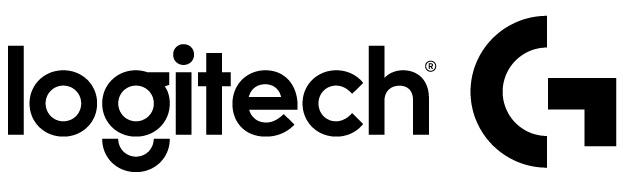 Subject: Logitech G presenta su nueva serie ProdigyLogitech G presenta su nueva gama ProdigyTanto los dos nuevos ratones como el teclado y los auriculares ofrecen un gran rendimiento, comodidad extrema y un diseño elegante. Ciudad de México, a 16 de noviembre de 2016- Logitech (SIX: LOGN) (NASDAQ: LOGI) presentó hoy su gama Prodigy, un conjunto de productos gamer diseñado para mejorar tu experiencia de juego. Esta nueva entrega incluye dos ratones, un teclado y unos auriculares que comparten las mismas características: tecnología de alto rendimiento, comodidad excepcional y un diseño moderno y elegante.“Nos encanta construir productos para jugadores en serio, y no dejaremos de hacerlo”. Comentó Ujesh Desai, vicepresidente y gerente general de Logitech G. “Con la popularidad de juegos en todas las edades y habilidades, sabíamos que necesitábamos algo más. Nuestra nueva gama Logitech G Prodigy les da acceso a todos los gamers a nuestra mejor tecnología. Se trata de un equipo gamer hecho exclusivamente para todos”.La serie Logitech G Prodigy incluye el ratón para juegos G403 Prodigy™, el teclado para juegos RGB Logitech® G213 Prodigy™ y los auriculares con micrófono para juegos Logitech® G231 Prodigy.Ratón para gaming Logitech G403El ratón para juegos  G403 Prodigy otorga comodidad duradera, gracias a su diseño ergonómico y ligero. Las agarraderas de goma a los lados izquierdo y derecho otorgan un mayor control, y el peso removible de 10 gramos incluido te permite incrementar el peso del ratón si así lo deseas.Este ratón hasta ocho veces más rápido que los modelos estándar, lo que significa que cuando se mueve o se da clic, la respuesta en la pantalla es casi instantánea. Posee tensión de botón avanzada que ayuda a mantener los botones izquierdo y derecho listos para el clic, reduciendo la fuerza requerida para el mismo, lo que crea un nivel de respuesta excepcional. Posee la tecnología PMW3366, el sensor de ratones para juegos más avanzado, preferido por los profesionales de eSport alrededor del mundo. Al ser excepcionalmente preciso y consistente, el PMW3366 te da la confianza de obtener respuestas más rápidas y un apuntado más certero. El ratón pueden utilizarse al sacarlo del empaque, o con LGS puedes configurar tu ratón para personalizar la luz, los botones y las especificaciones DPI. De manera específica, el ratón para juegos Logitech G403 Prodigy está equipado con la misma tecnología inalámbrica de energía eficiente y de alto rendimiento que el multipremiado Logitech G900 Chaos Spectrum. La altamente optimizada conexión inalámbrica 2.4 GHz posee una tasa de velocidad de 1 milisegundo debido a su increíble respuesta sin retraso que deja atrás a las soluciones competitivas, incluidas las alámbricas.Teclado para juegos RGB Logitech G213 ProdigyDiseñado para todos los gamers, el teclado G213 Prodigy presenta un diseño elegante y a prueba de agua que es cómodo y duradero. Incluye un descanso para el brazo y una base ajustable que te permite posicionar el teclado a tu gusto, para que sea perfecto durante esas largas sesiones de juego.El teclado G213 Prodigy conjunta lo mejor al tacto con rendimiento de las teclas hechas específicamente para jugadores. Cada tecla en el G213 Prodigy está configurada para proveer una retroalimentación responsiva súper rápida que es hasta cuatro veces más veloz que los teclados estándar. Además, su matriz de juego multitáctil está configurada para un rendimiento gamer óptimo, que te mantiene en control mientras presionas diferentes teclas al mismo tiempo.El teclado G213 Prodigy presenta cinco zonas de iluminación RGB que pueden ser personalizadas con un espectro de hasta 16.8 millones de colores. Con Logitech Gaming Software (LGS) puedes cambiar los colores para combinar tus especificaciones, juegos o mostrar tus colores favoritos, además de sincronizar efectos de luz con otros dispositivos Logitech G. Un menor volumen luminoso alrededor de cada tecla se traduce en más luz saliendo de la letra en la tecla, lo que hace más sencillo detectarlas en la oscuridad.De manera adicional, los controles de medios dedicados te permiten jugar, poner pausa, adelantar y ajustar el volumen de la música al presionar un botón sin tener que detener el juego.Auriculares con audífonos para juegos Logitech G231 ProdigyAl utilizar drivers de neodimio de 40 milímetros, los auriculares con audífonos para juegos Logitech G231 garantizan un sonido estéreo de alta calidad que te mantiene inmerso en tu PC o consola de juegos, de principio a fin. Los auriculares están cubiertos con una tela de alto rendimiento especialmente seleccionada para lograr un tacto suave y cómodo aún después de horas de uso. También se desprende de manera sencilla para su lavado y un mejor cuidado. Los auriculares también están diseñados para ser delgados y ligeros, sin afectar la calidad del audio.Un micrófono boom unidireccional y extremadamente claro puede ser dispuesto para sólo detectar tu voz, asegurando que ésta se escuche fuerte y clara. Cuando no se utiliza, el micrófono puede doblarse y guardarse dentro de los audífonos. Los controles de audio en línea para el volumen y el modo silencio para el micrófono se encuentran al alcance en el cable de conexión. Precios y disponibilidadEl ratón para juegos G403 Prodigy™, el teclado para juegos RGB Logitech® G213 Prodigy™ y los auriculares con micrófono para juegos Logitech® G231 Prodigy estarán disponibles en México proximamente a un precio sugerido de $999 pesos para el ratón G403 y el teclado G213, mientras que los auriculares G231 se ofrecerán en aproximadamente $1,199# # #Acerca de LogitechLogitech diseña productos que tienen un lugar en la vida diaria de la gente, conectándolos con las experiencias digitales que les importan. Hace más de 30 años, Logitech comenzó a conectar personas a través de computadoras y ahora crea dispositivos que unen a la gente a través de música, juegos, video y computación. Fundada en 1981, Logitech International es una compañía pública suiza enlistada en el SIX Swiss Exchange (LOGN) y en el Nasdaq Global Select Market (LOGI). Encuentra a Logitech en http://www.logitech.com, el blog de la compañía o @LogitechVC.2016 Logitech, Logicool, Logi y otras marcas Logitech son propiedad de Logitech y pueden estar registradas. Todas las otras marcas son propiedad de sus respectivos dueños. Para más información sobre Logitech y sus productos visite la página web de la compañía www.logitech.com.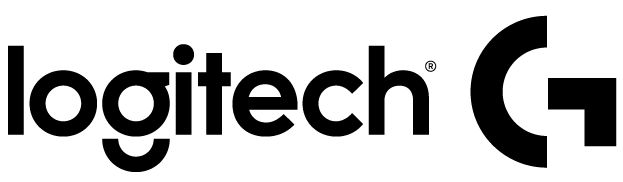 CONTACTO Oscar FiescoAnother Company(55) 6392 1100 ext. 2419oscar@anothercompany.com.mx 